Mosaïque de style mauresque : l’art de l’Islam du sud de l’Espagne jusqu’en Inde.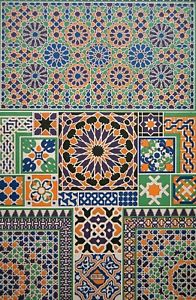 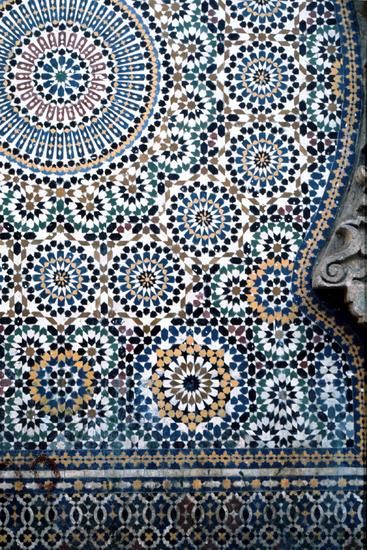 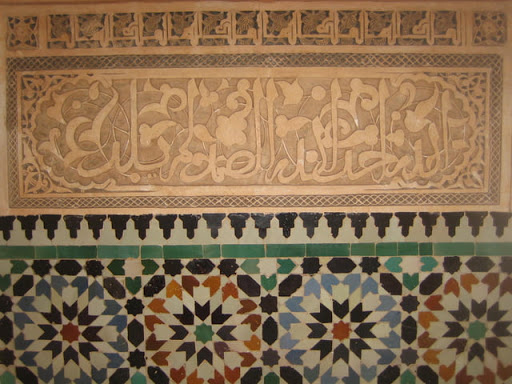 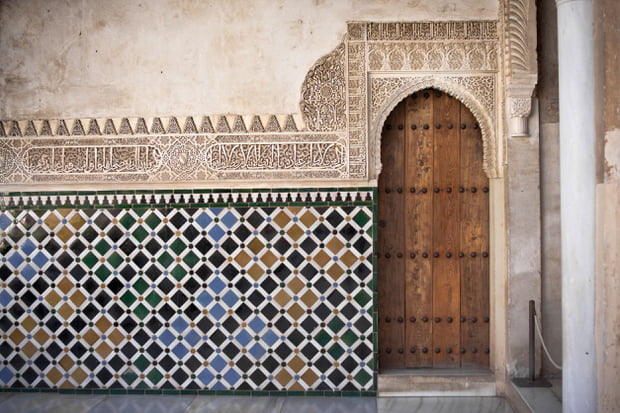 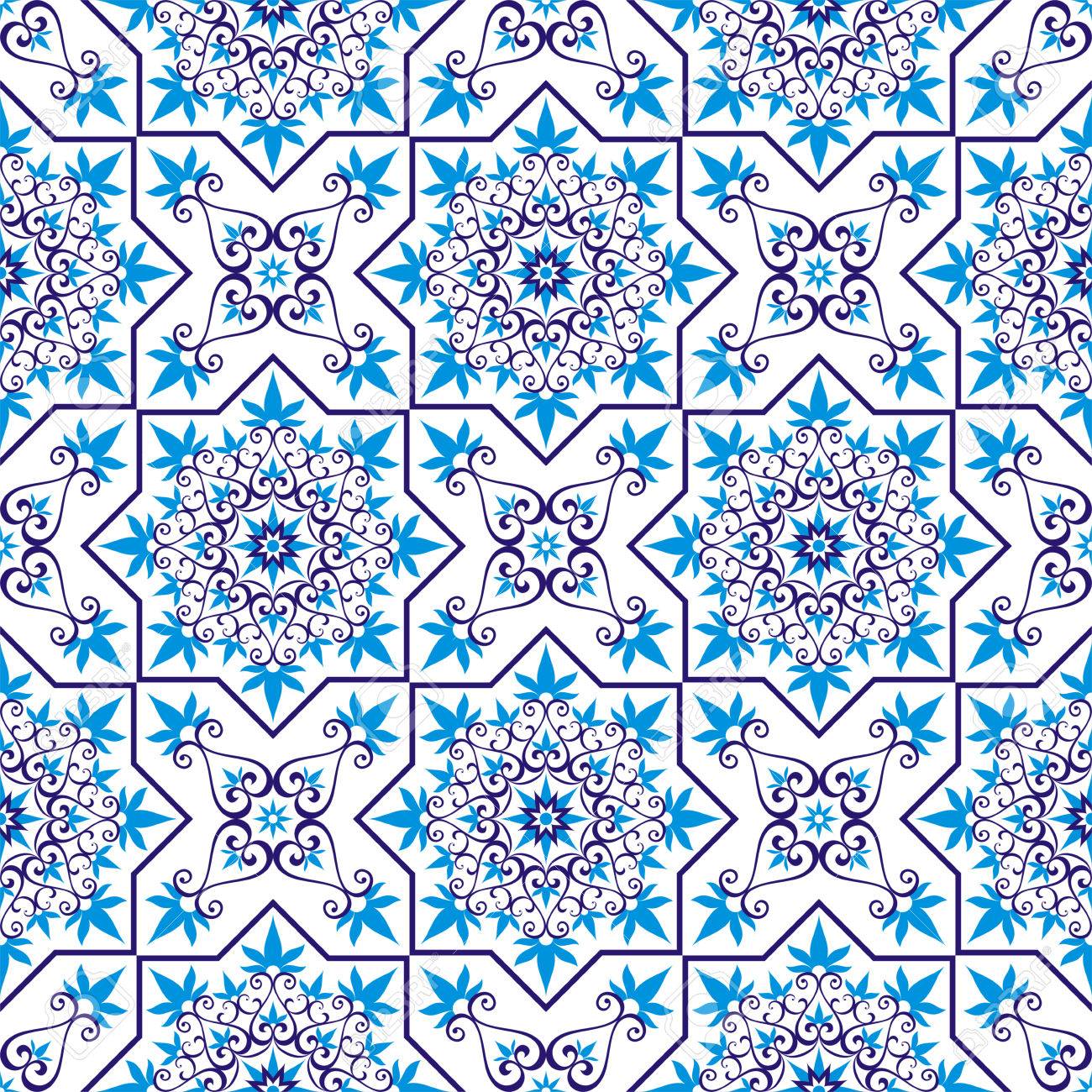 